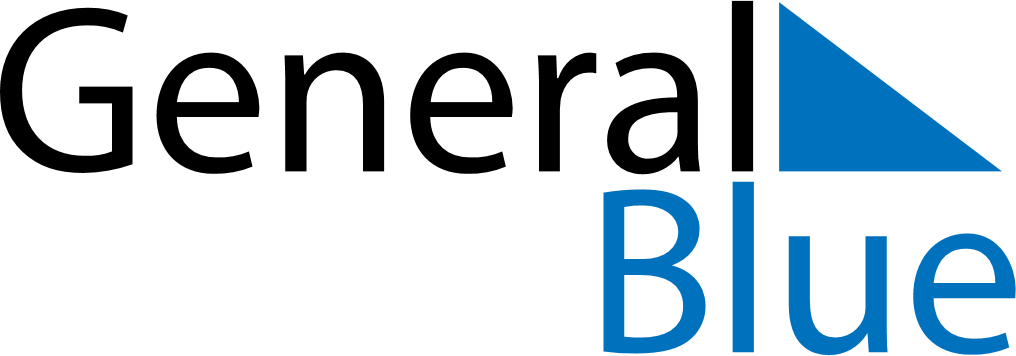 November 2028November 2028November 2028November 2028November 2028November 2028BangladeshBangladeshBangladeshBangladeshBangladeshBangladeshSundayMondayTuesdayWednesdayThursdayFridaySaturday12345678910111213141516171819202122232425Armed Forces Day2627282930NOTES